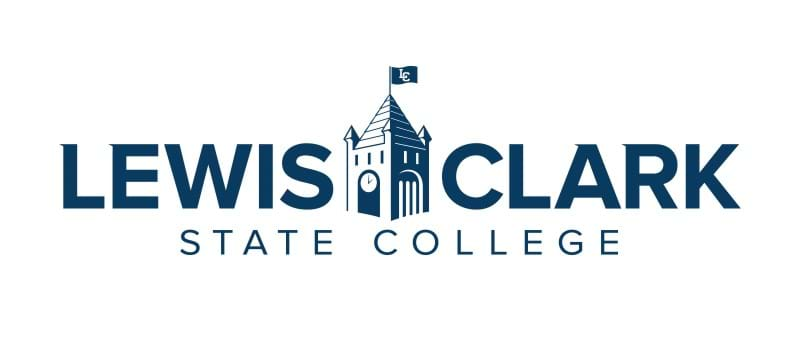 LC-Faculty Leadership InstituteApplication InformationThank you for your interest in joining the next cohort of the LC-Faculty Leadership Institute (LC-FLI)! It will be a reflective, active, and rewarding experience.What to know:This is a 3-semester program, launching SP24 and concluding SP25Ideal cohort size is 6-8 faculty membersSelection is made by the LC-FLI committee (four members), and may involve the previous FLI committee in the case of a tiebreakerApplicants may self-apply or be nominatedApplications are due Wednesday, January 31, 2024Application process:In letter or memorandum format, please include and address the following and submit to: LaChelle Rosenbaum, LC-FLI Facilitator: lmrosenbaum@lcsc.edu no later than January 31, 2024.Name, years at college, academic division, rank/track
The LC-FLI is intended to be flexible: to support faculty who are just beginning to consider leadership and those with a much more developed concept of their own potential roles and impact. Why are you interested in the LC-FLI?What is your view of leadership?Where do you think you could have an impact with your leadership at LC now or in the future?The LC-FLI is intended to support faculty growth in both formal (e.g. administrative) and informal (e.g. teaching or personal growth) leadership roles. Knowing that your direction may change during this session,Do you currently hold a formal leadership role at LC? If so, please describe your current role. Through participation in the FLI, which type of leadership development are you looking to improve?  Formal, informal, or both?The LC-FLI program will include: Workshops with topics depending on need, guided project work, literature reading and discussion, cohort meetings, and mentorship.Are there other types of support that would be meaningful to you?
The LC-FLI program includes a personal/professional/leadership project.  In previous cohorts some graduates knew of a project prior to entering the program, while others used the initial spring to develop a project description.Please describe your initial project description if you already have an idea of what you might work on during the cohort.The LC-FLI program is intended to run 3 semesters, with the sample plan below. Approximately how much time are you able to commit to participating in the FLI program and completing your project?Do you have time within your upcoming academic schedule to commit to the following tentative plan?  Please discuss your interest in the LC-FLI with your Chair and make sure that your Chair supports your participation in the program.
Do you have any final concerns, questions, comments or wishes?LC-FLI committee:LaChelle Rosenbaum, Social Sciences Division	Jenni Light, Technical & Industrial DivisionKacey Diemert, Teacher Education & Mathematics DivisionSuzanne Rousseau, Teacher Education & Mathematics Division
SPRING 2024FALL 2024SPRING 2025Applications due late JanuaryCohort kick-off session in MarchCohort monthly meeting in April: project descriptions dueCohort monthly sessions in September, October, and November (project updates, groups discussion & support, leadership topics, and guest speaker(s))Cohort monthly session in Feb.: “Finish Strong” (review of leadership journey & project goal update)Cohort monthly session in MarchProject Presentations in late March/early AprilFinale & Celebration in April